Key Dates for Academic Year 2022-23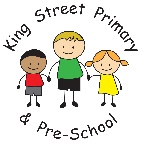 Please retain this information for future use. More detailed information on individual events will be issued in due course. On rare occasions, some dates may need to be rearranged or cancelled at short notice. DateTimeEventThursday 15th September3.15 - 3.453.45 - 4.15 Meet the Teacher EventThursday 22nd  SeptemberAll dayYear 6 Whitworth Park Open DayThursday 22nd September 4pmPhonics information event- Reception class parents/carersThursday 29th September 4pmPhonics information event- Year 1 parents/carersFriday 30th September10.00Harvest service at St. Andrew’sMonday 3rd OctoberAll weekSpace Week with themed activities in schoolThursday 6th OctoberAll dayYear 6 at Eden Camp, Yorkshire Thursday 6th October4pmPhonics information event- Year 2 parents/carersThursday 13th October10am-2pmSchool Photo DayMonday 17th October- Friday 21st October3-6pm All weekSEND children- parents’ evenings. Teachers will contact parents directly to arrange convenient appointment times.Monday 17th October5pmEYFS- Reception and Nursery prospective parents open evening- September 2023 starters.Wednesday 19th October PM sessionYear 5 children to visit St Andrew’s church for reflectionWednesday 19th October 3:15pm-4:15pm KS14:30pm-5:30pm KS2Halloween discoFriday 21st October5.45School Closes for Half Term HolidayHALF TERM HOLIDAYHALF TERM HOLIDAYHALF TERM HOLIDAYMonday 31st October 7.45Schools Re-OpensMonday 7th November- Friday 11th November 3-6pmAll weekKS1 and KS2 parents’ evenings. Booking information to follow. Wednesday 9th November9:30am-10:30am1pm-2pmNursery Parents’ Stay and Play sessionsBooking information to followFriday 11th November9:30am-10:30am1pm-2pmReception Parents’ Stay and Play sessionsBooking information to followMonday 7th November All weekFood Technology week- King Street bake offThursday 10th NovemberPM sessionYear 6 children visit St Andrews church for reflectionFriday 4th November All dayDress down day- bring a bottle donation for the Christmas FairFriday 18th NovemberAll dayChildren In Need dayTuesday 22nd NovemberAll dayY4 class visitWednesday 23rd November All dayY3 class visitWednesday 23rd NovemberAll day Y5 visit to Whitworth AcademyMonday 28th November3pmNativity Ticket Requests opensThursday 1st December9-11amPantomime for all childrenThursday 1st December3:15- 5:30Movie nightFriday 2nd DecemberAMFlu nasal vaccineFriday 2nd  December All day Dress down day- bring a chocolate donation for the Christmas FairSunday 4th December5pmDeadline for nativity ticket requestsThursday 8th DecemberAfter schoolChristmas FayreTuesday 13th DecemberAMPMReception & KS1 Christmas NativityKS2 Christmas NativityWednesday 14th  DecemberAMPMKS2 Christmas NativityReception & KS1 Christmas NativityThursday 15th DecemberAll dayChristmas Jumper DayThursday 15th December12-1pmChristmas LunchFriday 16th December AMNursery - Year 4 visit to Santa at Town HallMonday 19th December1.00 – 3.00Whole School Christmas PartiesTuesday 20th  December10:30amService at St. Andrew’s ChurchTuesday 20th December5.45School Closes for Christmas HolidaysCHRISTMAS HOLIDAYSCHRISTMAS HOLIDAYSCHRISTMAS HOLIDAYSWednesday 4th JanuaryALL DAYSchool Closed- staff training dayThursday 5th January 7.45School Re-OpensMonday 13th February- Friday 17th February3-6pmAll weekSEND parents’ evenings- teachers will contact parents directly to make convenient appointment times. Thursday 16th FebruaryAfter SchoolSchool discoFriday 17th February5.45School Closes for Half Term HolidayHALF TERM HOLIDAYHALF TERM HOLIDAYHALF TERM HOLIDAYMonday 27th February7.45School Re-OpensThursday 2nd MarchALL DAYWorld Book DayMonday 6th – Friday 10th March3.00 – 6.00Key Stage 1 &2 Parents’ EveningWednesday 8th March 9:30am-10:30am1pm-2pmNursery Parents Stay and Play sessions.Friday 11th March9:30am-10:30am1pm-2pmReception Parents Stay and Play sessions.Thursday 9th March After schoolMovie night Monday 13th March All weekScience week- themed activities in schoolFriday 17th MarchAfternoon sessionMothers’ Day eventFriday 31st  March 10.00amEaster Service at St. Andrew’s Church Friday 31st  March1-2pm Easter craft eventFriday 31st March5.45School Closes for Easter HolidaysEASTER HOLIDAYSEASTER HOLIDAYSEASTER HOLIDAYSMonday 17th April7.45School Re-OpensMonday 8th – Thursday 11th MayYear 6 SATs WeekWednesday 17th- Friday 19th MayAll dayYear 6 London residential visitThursday 25th May5.45School Closes for Half-Term HolidayFriday 26th  MayALL DAYStaff training day  – School ClosedHALF TERM HOLIDAYHALF TERM HOLIDAYHALF TERM HOLIDAYMonday 5th  June7.45Schools Re-OpensMonday 5t JuneAll weekInternational weekFriday 16th JuneAll dayDress down day- bring a chocolate donation for the Summer fairFriday 16th JuneAfternoon sessionFathers’ Day EventMonday 19th JuneAll weekSport related activities – themed weekTuesday 20th June1.00 – 3.00Reception and KS1 (Reception, Y1 & 2) Sports DayWednesday 21st June1.00 – 3.00KS2 (Y3-6) Sports DayMonday 26th JulyAll weekPride week Friday 30th JuneAll dayDress down day- bring a bottle donation for the summer fair. Thursday 6th July3.15pmSummer FayreMonday 10th- Wednesday 12th JulyAll dayYear 4 and 5 Weardale Activity Centre residential Thursday 13th July 1:15pm and 6pmYear 6 Leavers’ performanceWednesday 19th  July6.00Year 6 Sleepover in school hallThursday 20th July 8:15amY6 and their parents-End of Primary School celebration breakfast.Thursday 20th5.45School Closes for Summer HolidayFriday 21st  JulyALL DAYStaff training day – School ClosedSUMMER HOLIDAYSSUMMER HOLIDAYSSUMMER HOLIDAYSNew academic year 2023-2024New academic year 2023-2024New academic year 2023-2024Monday 4th September All daySchool Closed- staff trainingTuesday 5th September 7.45School Re-Opens after summer breakFriday 27th October5:45pmSchool closes for half term breakMonday 6th November7:45amSchool Re- OpensTuesday 19th December5:45pmSchool closes for Christmas break Wednesday 3rd January 2024All dayStaff training- school closedThursday 4th January 20247:45amSchool Re- Opens Friday 16th February 20245:45pmSchool closes for half term breakMonday 26th February 20247:45amSchool Re-Opens Thursday 28th March 20245:45pmSchool closes for Easter breakMonday 15th April 2024 7:45amSchool re opens Monday 6th May 2024All daySchool closed for Bank HolidayFriday 24th May 20245:45pmSchool closes for half term breakMonday 3rd June 2024	 All daySchool closed- staff trainingTuesday 4th June  20247:45amSchool re-opensFriday 19th July  20245:45pmSchool closes for summer breakMonday 22nd July  2024All dayStaff training- school closedTuesday 23rd 2024All dayStaff training- school closed